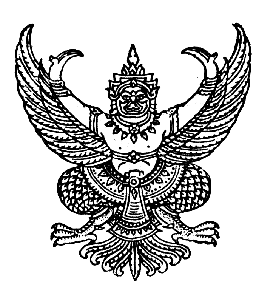    บันทึกข้อความส่วนราชการ	 สถาบันวิจัยและพัฒนา  มหาวิทยาลัยสวนดุสิตที่	สวพ.-------/๒๕๖๓	     วันที่  ............................เรื่อง  	ขอนำส่งร่างรายงานการวิจัยฉบับสมบูรณ์____________________________________________________________________________เรียน     อธิการบดี	ข้าพเจ้า........................................................สังกัด...........................................ได้รับทุนอุดหนุนการวิจัยจากงบประมาณมหาวิทยาลัย ประจำปีงบประมาณ ๒๕๖๓ โครงการวิจัย เรื่อง……………………………..………………ดังความละเอียดแจ้งแล้วนั้น ในการนี้ข้าพเจ้า จึงขอนำส่งเอกสารมายังสถาบันวิจัยและพัฒนา เพื่อดำเนินการต่อไป พร้อมรายการดังนี้              ๑. รายงานการวิจัยฉบับสมบูรณ์ผ่านการพิจารณาเห็นชอบจากผู้ทรงคุณวุฒิ จำนวน ๑ เล่ม 
              ๒.  แบบประเมินร่างรายงานการวิจัยฉบับสมบูรณ์              ๓.  รายละเอียดการปรับแก้ไข              ๔.  ผลการตรวจ Turnitin และผลการตรวจสอบอักขราวิสุทธิ์มายังสถาบันวิจัยและพัฒนา              จึงเรียนมาเพื่อโปรดพิจารณา